UCL Institute of cardiovascular Science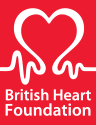 Application FormUCL British Heart Foundation 4-year Cardiovascular Biomedicine PhD studentships: 2021 intakeApplication deadline (including references): 5pm 18th January 2021 Guidance Notes on Completing the Application FormSubmission ChecklistPERSONAL DETAILS: Please give all details as they would appear on your passportCONTACT DETAILS: If you are selected for interview, we will contact you via e-mail in the first instanceACADEMIC REFEREES: Provide contact details of two referees who are able to comment on your academic ability, character and your suitability for research workEDUCATION/QUALIFICATIONS: Start with current or most recent and include professional qualifications where appropriatePERSONAL STATEMENT: Please provide a summary of the reasons why you wish to pursue this research studentship at UCL. Please include in separate sections:1. Your research area/s of interest.2. Why you think you are a suitable candidate for this programme. 3. Your long-term career and study plans.4. Details of any volunteering & work/research experience that you have undertaken.5. Any other information that you feel is relevant to this applicationPlease return this application form and all relevant documents to:Email: bhf4yr@ucl.ac.ukNOTE: please do not apply via central UCL Admissions.  Applications must be submitted via UCL Institute of Cardiovascular Science administrators in the first instance. Please complete all relevant fields on this application form, even if to enter N/A for ‘not applicable’.This application form must be submitted electronically. Therefore, it is recommended that all information is typed. Send complete applications (i.e. applications including all required documents) only. All applications received by the relevant application date are treated equally: sending your application early will not increase your chances.Include any additional documentation required for your application to be valid. Please do not enclose any documents not requested.Please make sure you include a valid email address and phone number on the form. Before sending your application to us, please re-read it carefully for accuracy and make sure you keep a copy of your application for your files.Only applicants invited for interview will be contacted beyond the submission deadline.Please ensure that you have:Included the most recent version of your CVInlcuded degree transcripts (if applicable)You should include details of two academic referees. If you are shortlisted, you will be asked to contact your referees and ask them to provide us with a completed reference form by emailSurname/Family NameFirst Name/sTitle Gender Date of Birth (DD/MM/YYYY)NationalityCountry of Domicile (where you currently reside)Fees Status (please select)UK  Other  Tuition fees are funded at the home UK rate set by UCL (£5,525 for 2021/22).  Non UK applicants must show evidence of their ability to cover the difference between home fees (£5,525) and overseas fees (£25,730 for 2021/22) for the duration of study, and will also need to satisfy UKBA visa requirements.  If you have chosen ‘Other’ in Fees Status, comment below on how you will fund your fees payments for the length of the 4-year studentship and attach relevant financial documentation to your application (enter N/A if not applicable). Email AddressMobile Phone No. Referee 1Referee 1Referee 2Referee 2NameNameOccupationOccupationInstitutionInstitutionEmail AddressEmail AddressTelephone NumberTelephone NumberInstitute/College/School 1Institute/College/School 1Institute/College/School 1Institute/College/School 1Institute/College/School 1Institute NameDates of AttendanceFrom (mm/yyyy)To (mm/yyyy)Qualification achieved (e.g. BSc/MSc/Baccalaureate)Classification/Grade (e.g. Distinction/2:1)Subject AreaA brief description of key achievements, skills and experience gained (maximum 200 words)A brief description of key achievements, skills and experience gained (maximum 200 words)A brief description of key achievements, skills and experience gained (maximum 200 words)A brief description of key achievements, skills and experience gained (maximum 200 words)A brief description of key achievements, skills and experience gained (maximum 200 words)Institute/College/School 2Institute/College/School 2Institute/College/School 2Institute/College/School 2Institute/College/School 2Institute NameDates of AttendanceFrom (mm/yyyy)To (mm/yyyy)Qualification achieved (e.g. BSc/MSc/Baccalaureate)Classification/Grade (e.g. Distinction/2:1)Subject AreaA brief description of key achievements, skills and experience gained (maximum 200 words)A brief description of key achievements, skills and experience gained (maximum 200 words)A brief description of key achievements, skills and experience gained (maximum 200 words)A brief description of key achievements, skills and experience gained (maximum 200 words)A brief description of key achievements, skills and experience gained (maximum 200 words)Personal Statement (maximum 600 words)